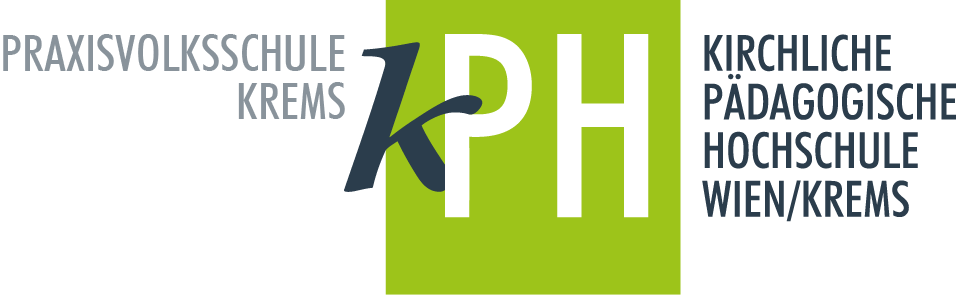 ANMELDUNG für die FRÜHAUFSICHT der PRAXISVOLKSSCHULE KREMSMein Kind ____________________________________________Klasse:_________________soll die Frühaufsicht (7.00 – 7.30 Uhr) an folgenden Tagen besuchen:Montag	Dienstag	Mittwoch	Donnerstag	FreitagDie Kosten von 20€ monatl. werden mit dem Schulgeld im Nachhinein abgezogen.Bringen Sie Ihr Kind zum Eingang bei den Horträumen (St. Paulgasse). Die Aufsicht wird vonFr. Birgit Kamleitner FZP übernommen.___________________					__________________________Datum								Unterschrift des(r) ErziehungsberechtigtenANMELDUNG für die FRÜHAUFSICHT der PRAXISVOLKSSCHULE KREMSMein Kind ____________________________________________Klasse:_________________soll die Frühaufsicht (7.00 – 7.30 Uhr) an folgenden Tagen besuchen:Montag	Dienstag	Mittwoch	Donnerstag	FreitagDie Kosten von 20€ monatl. werden mit dem Schulgeld im Nachhinein abgezogen.Bringen Sie Ihr Kind zum Eingang bei den Horträumen (St. Paulgasse). Die Aufsicht wird vonFr. Birgit Kamleitner FZP übernommen.___________________					__________________________Datum								Unterschrift des(r) Erziehungsberechtigten